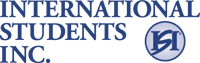 ISI Santa CruzBenefit BanquetSunday November 9, 4 – 7 p.m.Mt. Hermon Christian Conference Center Dining Hall4 p.m. Meet UCSC International Student and Scholars5 p.m. Dinner with Classical Dinner Music performed by pianist Susan Bass: meal served by Mt. Hermon staffSalmon & Ribeye SteakRoasted Red Potatoes, Roasted Vegetables, Green Beans with AlmondsGreen Salad w/ Balsamic & Ranch dressingsFreshFruit, Cheese & Crackers,Baguettes, Squaw RollsStrawberry Lemonade & Coffee6 p.m. PROGRAMMaster of Ceremonies -- Ron HartMusic Performance by Barbara and Laura GaskellTestimoniesMusic Performance of Ancient Chinese Flute by Professor Tigang ZhangHonoree, celebrating 50th Anniversary of UCSC’s University Interfaith CouncilUIC Founder Rev. Herb Schmidt, Lutheran Campus Pastor Emeritus of UCSC, Stanford University and Messiah Lutheran ChurchFeature speaker  -- Dr. Viji Cammauf, Director of Little Flock Children’s Home, IndiaSponsorship Request